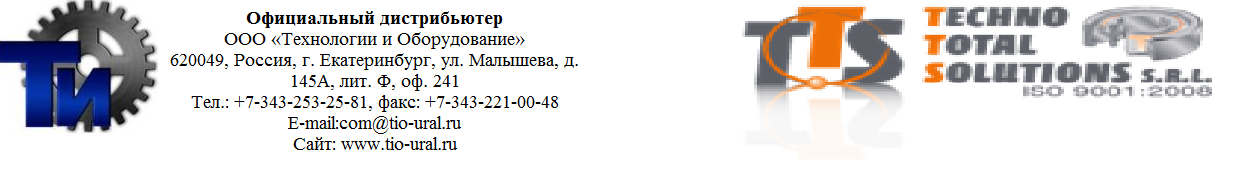 ОПОРНЫЕ РОЛИКИ ВИЛЬЧАТОГО ТИПАигольчатые ролики с сепаратором						           Основные характеристикиМатериалы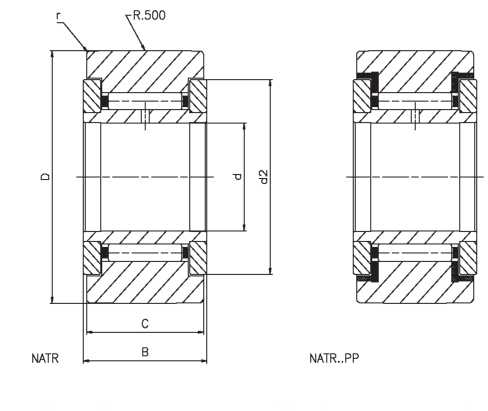 Наружные кольца:Сталь UNI 16CrNi4 или ее эквивалент, цементированнаяповерхностная твердость 60 ± 2 HRCВнутренние кольца:Сталь UNI 100Cr6 или ее эквивалент, закаленная и отпущеннаяповерхностная твердость 60 ± 2 HRCШайбы:Сталь UNI 16CrNi4 или ее эквивалент, цементированная поверхностная твердость 60 ± 2 HRCСепараторы:Согласно размерам: полиамид, укрепленный стекловолокном, ленточный сепаратор, массивный стальной сепаратор М-формыТела качения:Сталь UNI 100Cr6 или ее эквивалент, закаленная и отпущеннаяповерхностная твердость 62 ± 2 HRCДопуски:согласно DIN 620Класс точности:согласно РNРадиальный зазор:примерно C2, согласно  DIN 620 - 4Максимально допустимая нагрузкаСогласно  стандарту ISO76 и ISO281Стандартная внешняя коронка R 500. По запросу оптимизируется профиль TTS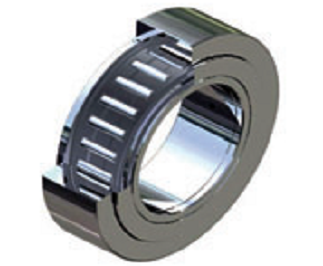 Для заказа подшипника с цилиндрическим наружным профилем используйте суффикс /ХРР= герметичное исполнение. Максимально допустимые рабочие температуры -30°C/ +) Допуск по внешнему диаметруD= 0/-0,050 Допуск по ширине B=12Максимальная рабочая скорость со смазкой консистентными веществамиПрименение:-	погрузочно-разгрузочные операцииВарианты конструкцииопорные ролики для применения при низких и высоких температурах.опорные ролики для работы в коррозийных средахпо чертежам заказчикаwww.tts-europe.com	Тел.+390523579495	Факс+390523570416	ИНН:02186570186АртикулМассаАртикулМассаРазмерыРазмерыРазмерыРазмерыРазмерыРазмерыНоминальная нагрузкаНоминальная нагрузкаУсталостная прочностьСкорость вращения4dD2B3Cd2r min.CrwC0rWPurWurWггммммммммммммкНкНkНОб/минNATR 0514NATR 05 PP1>14516121112,50,153,153,30,4114000NATR 0620NATR 06 PP196191211150,153,53,90,4911000NATR 0841NATR 08 PP388241514190,35,56,40,817500NATR 1064NATR10 PP6110301514230,66,88,41,075500NATR 1271NATR 12 PP6612321514250,66,98,81,114500NATR 15104NATR15 PP951535191827,60,69,714,11,683600NATR 17144NATR17 PP1391740212031,5110,915,51,832900NATR 20246NATR 20 PP2362047252436,5115,525,532400NATR 25275NATR 25 PP2712552252441,5115,426,53,051800NATR 30470NATR 30 PP4443062292851123,638,54,551300-NATR 35 PP54735722928581,125,544,55,21000-NATR 40 PP79540803230661,133596,9850-NATR 50 PP86750903230761,132596,9650